T.C.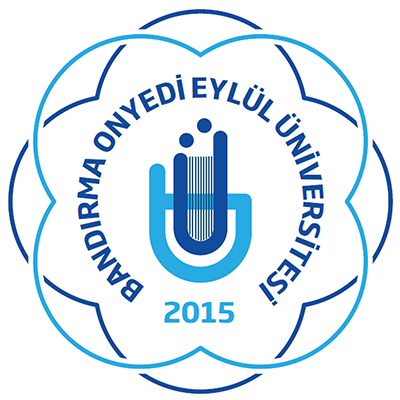 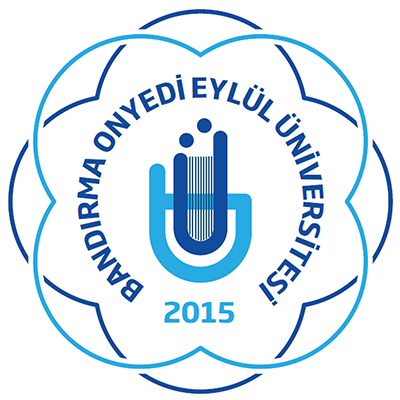 BANDIRMA ONYEDİ EYLÜL ÜNİVERSİTESİSOSYAL BİLİMLER ENSTİTÜSÜ MÜDÜRLÜĞÜ Dosya Kodu: 204.99.00Konu: ………….’nin (EBYS’den yazılacak)Yeterlik Sınavı Başvuru Formları (İlgili öğrencinin ad-soyad bilgisi konuya yazılmalıdır.)SOSYAL BİLİMLER ENSTİTÜSÜ MÜDÜRLÜĞÜNE,Enstitümüzün  ,  numara ile kayıtlı Doktora öğrencisi .’nin  “Yeterlik Sınavı Başvuru Formları”  ekte sunulmuştur.Gereğini ve bilgilerinizi arz ederim.									          e-İmzalı										   Unvanı Adı Soyadı									Anabilim Dalı Başkanı	           EK: Yeterlik Sınavı Başvuru Formu	 Yeterlik Sınavı Jüri Öneri Formu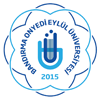 BANDIRMA ONYEDİ EYLÜL ÜNİVERSİTESİSOSYAL BİLİMLER ENSTİTÜSÜYETERLİK SINAVI BAŞVURU FORMUDök. No: Sayfa No:1/1BANDIRMA ONYEDİ EYLÜL ÜNİVERSİTESİSOSYAL BİLİMLER ENSTİTÜSÜYETERLİK SINAVI JÜRİ ÖNERİ FORMU Dök. No: Sayfa No:1/1